MENTOR – Die Leselernhelfer Hessen e.V.
	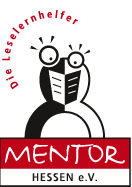 c/o Jakob-Heller-Str. 28 • 60320 Frankfurt am Main
		www.mentor-hessen.deHiermit beantrage ich die Aufnahme in den Verein MENTOR – Die Leselernhelfer Hessen e.V.Persönliche Angaben:Freiwillig/Optional: Ich werde Fördermitglied und unterstütze den Verein mit 2 € im Monat (jährliche Abbuchung -  24€). Hierzu erteile ich MENTOR – Die Leselernhelfer Hessen e.V. ein SEPA - Lastschriftmandat (bitte hierzu letzte Seite ausfüllen).  Ich spende einen einmaligen/jährlichen Betrag in Höhe von ___________€.         Hierzu erteile ich MENTOR – Die Leselernhelfer Hessen e.V. ein SEPA - Lastschriftmandat (bitte hierzu letzte Seite ausfüllen).Wir sind vom Finanzamt Frankfurt als gemeinnütziger Verein anerkannt und haben die Steuernummer 045 250 75754 erhalten. Für die steuerliche Geltendmachung der Spendenbeträge bis zu einer Höhe von € 300,- ist gem. §48, 49 EStG der Kontoauszug oder die Kopie des Überweisungsbelegs ausreichend. Ab einer Spende von € 300,- erhalten Sie von uns eine Zuwendungsbestätigung.Wir versenden an unsere Mitglieder auf Wunsch unseren Newsletter und „Die kunterbunte Kinderzeitung“* per Mail. Bitte kreuzen Sie an, wenn Sie Interesse haben an der Zusendung: MENTOR Hessen Newsletter (ca. alle 2 Monate)	       Die kunterbunte Kinderzeitung* (wöchentlich)						      *digitale Lesepaten haben darauf Zugriff über die App!						        Abo läuft zunächst 3 Monate. Wenn sie danach keine Exemplare mehr        bekommen, aber weiter beziehen möchten, bitten wir um eine kurze Mail!Ihre personenbezogenen Daten werden von „MENTOR – Die Leselernhelfer Hessen e.V.“ erhoben und verarbeitet. Sie werden ausschließlich durch den Verein und (bei einer Teilnahme an Mentor Digital) den Kooperationspartner Digi Sapiens GmbH sowie beauftragte technische Dienstleister für die Vorbereitung und Durchführung des Projektes genutzt, um Ihre Teilnahme vorzubereiten und durchzuführen. Anderweitige Nutzungen sind explizit ausgeschlossen. Mit Unterzeichnung dieses Formulars bestätigen Sie, dass Sie die Hinweise zur Datennutzung gemäß beiliegender Datenschutzerklärung [zusätzlich einsehbar unter: www.mentor-hessen.de/datenschutz.html] zur Kenntnis genommen haben. Sie haben jederzeit die Möglichkeit, sich per E-Mail an koordination@mentor-hessen.de von der Teilnahme  abzumelden. In diesem Fall werden auch Ihre personenbezogenen Daten nicht weiterverarbeitet, sondern gemäß unserer Datenschutzerklärung gelöscht.Über die Aufnahme von Mitgliedern, die schriftlich zu beantragen ist, entscheidet der Vorstand durch Aushändigung oder Zusendung einer Aufnahmebestätigung.____________________________________	___________________________________Ort, Datum	 UnterschriftSEPA-Lastschriftmandat:Ich ermächtige MENTOR – Die Leselernhelfer Hessen e.V., wiederkehrende Zahlungen von meinem Konto mittels Lastschrift einzuziehen. Zugleich weise ich mein Kreditinstitut an, die von MENTOR - Die Leselernhelfer e.V. auf mein Konto gezogenen Lastschriften einzulösen.Hinweis: Ich kann innerhalb von acht Wochen, beginnend mit dem Belastungsdatum, die Erstattung des belasteten Betrages verlangen. Es gelten dabei die mit meinem Kreditinstitut vereinbarten Bedingungen für Zahlungen mittels Lastschrift im SEPA-Basislastschriftverfahren.Diese Ermächtigung kann jederzeit widerrufen werden.Gläubiger-Identifikationsnummer: DE31ZZZ00000872120Mandatsreferenz wird vom Verein erstellt.Vor- und ZunameStraße und Hausnummer:PLZ und Ort:Telefon:E-Mail:Geschlecht: weiblich  männlich  diversGeburtsdatum:Name des Kontoinhabers						KreditinstitutName des Kontoinhabers						KreditinstitutName des Kontoinhabers						KreditinstitutName des Kontoinhabers						KreditinstitutName des Kontoinhabers						KreditinstitutName des Kontoinhabers						KreditinstitutName des Kontoinhabers						KreditinstitutName des Kontoinhabers						KreditinstitutName des Kontoinhabers						KreditinstitutName des Kontoinhabers						KreditinstitutName des Kontoinhabers						KreditinstitutName des Kontoinhabers						KreditinstitutName des Kontoinhabers						KreditinstitutName des Kontoinhabers						KreditinstitutName des Kontoinhabers						KreditinstitutName des Kontoinhabers						KreditinstitutName des Kontoinhabers						KreditinstitutName des Kontoinhabers						KreditinstitutName des Kontoinhabers						KreditinstitutName des Kontoinhabers						KreditinstitutName des Kontoinhabers						KreditinstitutName des Kontoinhabers						KreditinstitutName des Kontoinhabers						KreditinstitutName des Kontoinhabers						KreditinstitutName des Kontoinhabers						KreditinstitutName des Kontoinhabers						KreditinstitutName des Kontoinhabers						KreditinstitutName des Kontoinhabers						KreditinstitutName des Kontoinhabers						KreditinstitutName des Kontoinhabers						KreditinstitutName des Kontoinhabers						KreditinstitutName des Kontoinhabers						KreditinstitutName des Kontoinhabers						KreditinstitutDE-----IBAN									IBAN									IBAN									IBAN									IBAN									IBAN									IBAN									IBAN									IBAN									IBAN									IBAN									IBAN									IBAN									IBAN									IBAN									IBAN									IBAN									IBAN									IBAN									IBAN									IBAN									IBAN									IBAN									IBAN									IBAN									IBAN									IBAN									IBAN									IBAN									IBAN									IBAN									IBAN									IBAN									Ort, Datum			                                                            Unterschrift d. KontoinhabersOrt, Datum			                                                            Unterschrift d. KontoinhabersOrt, Datum			                                                            Unterschrift d. KontoinhabersOrt, Datum			                                                            Unterschrift d. KontoinhabersOrt, Datum			                                                            Unterschrift d. KontoinhabersOrt, Datum			                                                            Unterschrift d. KontoinhabersOrt, Datum			                                                            Unterschrift d. KontoinhabersOrt, Datum			                                                            Unterschrift d. KontoinhabersOrt, Datum			                                                            Unterschrift d. KontoinhabersOrt, Datum			                                                            Unterschrift d. KontoinhabersOrt, Datum			                                                            Unterschrift d. KontoinhabersOrt, Datum			                                                            Unterschrift d. KontoinhabersOrt, Datum			                                                            Unterschrift d. KontoinhabersOrt, Datum			                                                            Unterschrift d. KontoinhabersOrt, Datum			                                                            Unterschrift d. KontoinhabersOrt, Datum			                                                            Unterschrift d. KontoinhabersOrt, Datum			                                                            Unterschrift d. KontoinhabersOrt, Datum			                                                            Unterschrift d. KontoinhabersOrt, Datum			                                                            Unterschrift d. KontoinhabersOrt, Datum			                                                            Unterschrift d. KontoinhabersOrt, Datum			                                                            Unterschrift d. KontoinhabersOrt, Datum			                                                            Unterschrift d. KontoinhabersOrt, Datum			                                                            Unterschrift d. KontoinhabersOrt, Datum			                                                            Unterschrift d. KontoinhabersOrt, Datum			                                                            Unterschrift d. KontoinhabersOrt, Datum			                                                            Unterschrift d. KontoinhabersOrt, Datum			                                                            Unterschrift d. KontoinhabersOrt, Datum			                                                            Unterschrift d. KontoinhabersOrt, Datum			                                                            Unterschrift d. KontoinhabersOrt, Datum			                                                            Unterschrift d. KontoinhabersOrt, Datum			                                                            Unterschrift d. KontoinhabersOrt, Datum			                                                            Unterschrift d. KontoinhabersOrt, Datum			                                                            Unterschrift d. Kontoinhabers